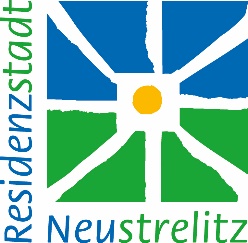 Residenzstadt NeustrelitzBereich Kultur und StädtepartnerschaftenMarkt 117235 Neustrelitz					     		………………………….Mittelabruf - Kulturelle Förderung 2022Die Richtigkeit und Vollständigkeit aller Angaben wird bestätigt. Punkt 1 der ANBest-P wurde beachtet.Datum:__________________________________________Rechtsverbindliche Unterschrift					StempelAntragstellerZuwendungsbescheid NrZuwendungsbetragMaßnahmeBankverbindungKontoinhaberIBAN:BIC:Geldinstitut